Health system performanceExported from METEOR(AIHW's Metadata Online Registry)© Australian Institute of Health and Welfare 2024This product, excluding the AIHW logo, Commonwealth Coat of Arms and any material owned by a third party or protected by a trademark, has been released under a Creative Commons BY 4.0 (CC BY 4.0) licence. Excluded material owned by third parties may include, for example, design and layout, images obtained under licence from third parties and signatures. We have made all reasonable efforts to identify and label material owned by third parties.You may distribute, remix and build on this website’s material but must attribute the AIHW as the copyright holder, in line with our attribution policy. The full terms and conditions of this licence are available at https://creativecommons.org/licenses/by/4.0/.Enquiries relating to copyright should be addressed to info@aihw.gov.au.Enquiries or comments on the METEOR metadata or download should be directed to the METEOR team at meteor@aihw.gov.au.ISO Health Indicators Conceptual Framework "> 
Health system performance
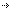 Health system performanceDimensions
of this frameworkAcceptabilityAccessibilityAppropriatenessCompetenceContinuityEffectivenessEfficiencySafetyIdentifying and definitional attributesIdentifying and definitional attributesItem type:Framework DimensionMETEOR identifier:392624Description:Factors that are able to capture outcomes, or processes that may be related to outcomes that result from contact with the health care system. Nine categories of indicators are considered within this health system performance dimension. Identifying and definitional attributesIdentifying and definitional attributesItem type:Framework DimensionMETEOR identifier:392632Description:All care/services provided meet the expectation s of the client, community, providers and payment organisations, recognizing that there may be conflicting, competing interests between stakeholders and that the needs of the clients/patients are paramount.Identifying and definitional attributesIdentifying and definitional attributesItem type:Framework DimensionMETEOR identifier:392631Description:The ability of clients/patients to obtain care/service at the right place and the right time, based on respective needs.Examples include waiting times, practice availability and availability of dentists.Identifying and definitional attributesIdentifying and definitional attributesItem type:Framework DimensionMETEOR identifier:392630Description:Care/service is relevant to the clients/patients' needs and based on established standards.Examples include inappropriately used surgery, appropriate use of ACEI at discharge for heart failure.Identifying and definitional attributesIdentifying and definitional attributesItem type:Framework DimensionMETEOR identifier:392629Description:An individual's knowledge and skills are appropriate to the care/service being provided.Identifying and definitional attributesIdentifying and definitional attributesItem type:Framework DimensionMETEOR identifier:392628Description:The ability to provide uninterrupted coordinated care/service across programs, practitioners, organisations, and levels of care/service, overtime. Identifying and definitional attributesIdentifying and definitional attributesItem type:Framework DimensionMETEOR identifier:392627Description:The care/service, intervention or action achieves the desired result.Examples include cancer survival, recurrence of hernia after repair, smoking cessation during pregnancy (effectiveness of maternal health care), chronic care management: admission rates for asthma, diabetes, epilepsy.Identifying and definitional attributesIdentifying and definitional attributesItem type:Framework DimensionMETEOR identifier:392626Description:Achieving the desired results with the most cost-effective use of resources.Examples include avoidable hospitalizations, cost per casemix-adjusted separation, cost-effective prescribing.Identifying and definitional attributesIdentifying and definitional attributesItem type:Framework DimensionMETEOR identifier:392625Description:Potential risks of an intervention of the environment are avoided or minimized.Examples include hospital-acquired infection rate.